Г Л А В А   А Д М И Н И С Т Р А Ц И ИМ У Н И Ц И П А Л Ь Н О Г О     РА Й О Н А«ЛЕВАШИНСКИЙ РАЙОН» РЕСПУБЛИКИ ДАГЕСТАНП  О  С  Т  А  Н  О  В  Л  Е  Н  И  Е  № 146от 21 сентября 2017 годас. ЛевашиО готовности муниципальных учреждений и организации МР «Левашинский район» к осенне-зимнему периоду 2017-2018 годовЗаслушав информацию начальника отдела строительства, архитектуры и ЖКХ МР «Левашинский  район»  Магомедова М.У. о готовности муниципальных учреждений и организаций МР «Левашинский район» к осенне-зимнему периоду 2017-2018 годов, Администрация муниципального района отмечает, что отделом строительства, архитектуры и ЖКХ совместно с энергоснабжающими организациями и администрациями сельских поселений проделана определенная работа по подготовке объектов ЖКХ к осенне-зимнему периоду 2017-2018 годов.   Во всех учреждениях образования, культуры, спорта и дошкольного образования проведены текущие ремонты. Во всех школах нормально функционируют отопительные системы, за исключением СОШ с.Какамахи и СОШ с.Кулецма, где необходимо заменить котлы для отопительной системы. Энергоснабжающими службами  района согласно утвержденному графику выполнен определенный объем по подготовке электрических и газовых сетей к предстоящему отопительному сезону. Заменены РДКН, задвижки, произведены техническое обслуживание и текущий ремонт газового оборудования и устранены утечки газа из газопроводных труб. Также принимаются меры по бесперебойному обеспечению электроэнергией и питьевой водой учреждений, организаций и населения района. Вместе с тем, до настоящего времени не заменены отопительные котлы в СОШ с.Какамахи и СОШ с.Кулецма. много нареканий по снабжению электроэнергией и водой. Некоторые микрорайоны населенных пунктов чувствуют нехватку природного газа. Обсудив информацию о ходе подготовки учреждений бюджетной сферы к осенне-зимнему периоду 2017-2018 годов,    п о с т а н о в л я ю:1.Информацию начальника отдела строительства, архитектуры и ЖКХ  Администрации МР «Левашинский район» Магомедова М.У.  о готовности учреждений бюджетной сферы к осенне-зимнему периоду 2017-2018 годов принять к сведению. 2.Работу по подготовке учреждений и организаций муниципального района осенне-зимнему периоду 2017-2018 годов считать недостаточной. 3.Рекомендовать руководителям Левашинских районных электрических сетей, эксплуатационно-газовой службы Левашинского района принять дополнительные меры по обеспечению бесперебойного снабжения потребителей электричеством и газом в осенне-зимний период 2017-2018 годов. 4.Руководителям структурных подразделений Администрации МР  «Левашинский район», а также руководителям муниципальных учреждений и организаций принять исчерпывающие меры по подготовке учреждений и организаций к осенне-зимнему периоду. О принятых мерах доложить в срок до 10 октября 2017 года. Обеспечить прохождение аттестации операторами котельных, эксплуатируемых во всех учреждениях и организациях. 5.Начальнику отдела строительства, архитектуры и ЖКХ Магомедову М.У. принять меры по замене котлов в СОШ с.Какамахи и СОШ с.Кулецма, а также рассмотреть возможность замены котла в Карлабкинской ДЮСШ и доложить. 6.Поручить заместителю главы Администрации муниципального района __________________ в срок до 15 октября 2017 года организовать проверку состояния электроснабжения, газоснабжения, а также исправность отопительных котлов учреждений и организаций муниципального района и доложить. 7.Контроль по исполнению настоящего постановления возложить на заместителя главы Администрации муниципального района __________________________.Глава Администрациимуниципального района                                                               Ш.М. Дабишев  Справка О ходе подготовки муниципальных учреждений и организаций к осенне-зимнему периоду 2017-2018 годов   По подготовке районных учреждений и организаций, состоящих на балансе МР «Левашинский район», к осенне-зимнему периоду 2017-2018гг. отделом строительства, архитектуры и ЖКХ вместе с другими эксплуатационными организациями района выполнен определенный объем работы.      В Левашинском районе функционируют 43 образовательных учреждения (30 средних, 9 основных и 4 начальные школы), в которых обучаются 9546 детей, 21 ДОУ, где числятся 1710 воспитанников.     В районе 36 школ осуществляют образовательную деятельность в две смены, Охлинская СОШ работает в три смены, 16 школ требуют капитального ремонта, аварийными признаны 4 школы (Сулейбакентская СОШ – 140 учащихся, Верхне-лабкомахинская СОШ – 106 уч-ся, Охлинская СОШ и Наскентская СОШ).    Практически все школы и ДОУ завершили текущие ремонтные работы.    Многие предписания Роспотребнадзора и других надзорных органов выполнены. На все эти ремонтные работы Администрация района вовремя направила на счета образовательных учреждений около 2 млн.рублей.    Во многих образовательных учреждениях свое участие в ремонтных работах приняли учителя, родители и спонсоры. Так, к примеру, в Кулецминской СОШ заново построены туалеты, построен новый фасад школы, гардеробная для сменной обуви, установили умывальник, заменены все окна в школе, на пластиковые.    В Куппинской СОШ за счет спонсора капитально отремонтирована учительская, кабинет директора школы и компьютерный класс. Получили новый микроавтобус для подвоза детей.    Хорошую работу провели спонсоры в Джангамахинской СОШ, укрепили провалившиеся плиточные дворики и систему ливневой канализации.    Левашинская СОШ №2 и Левашинская СОШ №3 участвовали в прошлом учебном году в программе «Доступная среда». Установлены пандусы, заменены двери, окна и т.д. в целях адаптации школ для маломобильных групп учащихся.    В Сулейбакентской СОШ силами родителей и учителей заменены полы в классах и кровля. В Охлинской СОШ тоже проведен ремонт всех классных помещений и в спортзале, закуплены четыре переносных туалета и установлены. Рядом стоит новая, но не завершенная школа, которую заморозили три года назад.     В селе Наскент строится новая школа на 500 мест.     В Нижне-Лабкинской НОШ заменены все окна.  Верхне-Лабкинская школа подготовлена к первому сентябрю, но там необходимо заменить пол в спортивном зале и восстановить обвалившееся ограждение школы.    Аналогичные ремонтные работы проведены во всех образовательных учреждениях района. Но еще во многих школах требуется замена окон, дверей, кровли, ремонт школьных ограждений, чердачная обработка. Необходимо закупить и обновить средства пожаротушения. Ремонт и обслуживание пожарной сигнализации.    Также огромную работу по подготовке к началу нового учебного года провели во всех детских садиках района. Отремонтированы все помещения, игровые залы, пищеблоки, созданы достаточно благоприятные условия для обучения и воспитания детей. Закуплены и обновлены пожарные щиты и средства пожаротушения и сигнализации.В находящихся на балансе учреждений  54 котельных проведены все необходимые профилактические работы. По всем котельным оформляются паспорта готовности для предоставления в Министерство строительства и ЖКХ.  В ближайшее время отделу образования необходимо принять меры по аттестации кочегаров котельных СОШ.    Основная нагрузка в ОЗП по обеспечению тепла попадает на энерго-снабжающие организации. Газоснабжающей службой района выполнен целый комплекс работ, направленных на стабильную и бесперебойную подачу газа в осенне-зимний период всем потребителям. Согласно утвержденному графику произведены следующие работы:      На обслуживании ЭГС Левашинского района находится газопровод  общей протяжностью – 6,345 км., из них высокого давления – 73,502 км, среднего  64.565 км. и низкого давления 343 км. Давление и равномерная подача газа регулируется с помощью пункта редуцирования газа (ПРГ) в количестве 106 шт. В частности, с января по сентябрь 2017г. проведена следующая работа:     Во всех населенных пунктах в зоне обслуживания ЭГС Левашинского района проведено техническое обслуживание и текущий ремонт ШРП, РДНК и запорной арматуры. с. Уллуая  установили газопровод среднего давления ф-100 300 метров, установили ШП. и    200 метров ф-57 низкого давления .с. Уллуая установили газопровод среднего давления ф-57  1100 метров и  2 ШП. с. Дитуншимахи установили задвижки, установили газопровод                    ф-57 350 метров и РДНК-1000.с. Охли установили газопровод ф-57 600 метров.с. Мекеги установили газопровод ф-57 1500 метров.с. Кулецма установили газопровод ф-57 500 метров. с. Карлабко установили газопровод ф-50 450 метров, установили регулятор 1000. с. Леваши установили газопровод ф- 76, ф-89 800 метров. с. Телагу установили газопровод ф-57 750 метров, установили регулятор 1000. с. Арши установили задвижку ф-159.с. Куппа установили задвижку ф-100.  Куппа-Арши газопровод перенесли ф-159 на 40 метров, установили запорную арматуру        Покрасили газопровод  8,900 метров трубы низкого давления.       Все работы проведены по регламенту согласно утвержденных графиков.  Также проводится обход трасс надземных газопроводов, выполняются работы по заключению договоров и проведению технического обслуживания внутри домового газового оборудования (ВДГО) населения. Большая работа ведется совместно с абонентской службой по отключению неплательщиков. Созданы бригады, которые ежедневно выезжают в населенные пункты.      Коллектив ЭГС прилагает все усилия для стабильной работы газового хозяйства и обеспечения безаварийной и бесперебойной подачи газа потребителям, но у нас имеются неполадки, которые необходимо рассмотреть и по возможности устранить.      Дело в том, что наибольшая часть газовых сетей эксплуатируются уже более 15 лет. Во многих населенных пунктах газопроводы морально и физически устарели более 1,5  раза увеличилось количество потребителей. Имеется факт несоответствия диаметров газопроводов во многих населенных пунктах и, как следствие, нехватка газа у населения в зимнее время. Данная проблема наблюдается в таких населенных  пунктах,  как Леваши, Уллуая, Эбдалая, Какамахи, Хасакент, Сусакент, Тагиркент, Н-Лабко, В-Лабко, Цухта, Чуни, Кулецма, Н-Чугли, Ахкент, Охли, Хахита, и др. нами составлены дефектные акты по населенным пунктам с указанием в них необходимых работ,  переданы в ПТО ООО «Газпром газораспределение Дагестан». Для рассмотрения и принятия мер. Согласно плану подготовки к осенне-зимнему периоду было запланировано и в настоящее время начато сплошное покрытие некоторых участков и ямочных работ более  5000м2  асфальтобетонной смеси улиц райцентра на сумму более 4000000 рублей. Запланировано по общему плану было также строительство линии электричества для уличного освещения по улице Ленина сторону Н-Чуглинского подъема на сумму – 1400 тыс. руб., но из-за отсутствия средств эти работы не завершены. По капитальным строительствам начатые работы, но во многих селениях и школах временно остановлены из-за отсутствия средств. На полигоне ТБО с.Леваши для захоронения ТБО вырыта и подготовлена траншея на 4800м3.   В Левашинском районе 18 муниципальных многоквартирных домов. Во всех домах проведена подготовка отопительных индивидуальных котельных и проведены подготовленные работы в системе электроснабжения с проверкой приборов учета по газоснабжению и электросчетчиков. Паспорта готовности по всем многоквартирным домам готовы для размещения  в системе ГИС  ЖКХ. Продолжается строительство пристройки к школе  с.Цухта - актового зала и борцовского зала, строительство мини-футбольных полей в с.Хаджалмахи и Уллуая. Завершается реконструкция спортзала в с.Уллуая.        ОАО «Левашинское ДЭП №25»    за период с сентября 2016г.  по сентябрь 2017г. в МР «Левашинский район» выполнены следующие дорожно- строительные работы :Реконструкция а\ дороги «Махачкала –Буйнакск- Леваши –В.Гуниб» (Хаджалмахинский спуск) - 3км на общую сумму 51180тыс. руб По программе безопасности дорожного движения установлены ограничения парапетного типа (ОПТ) на следующих дорогах:Урма – Губден    16 -17 км        -100шт.Леваши – Сергокала   18км    - 100шт.Мамраш – Ташкапур 178км   - 100шт.Махачкала – В.Гуниб 118км   – 50шт.Леваши – Акуша 4км               - 20шт.                           Всего                 370шт.Пешеходные переходы по всему району с разметкой и обновлением дорожных знаков в количестве 47шт. Текущие работы по содержанию, а\д республиканского и местного значения    на 264 км.  ямочный ремонт, зимнее содержание по разбрасыванию против гололедного материала, покраска и побелка знаков ограничения, замена и установка дорожных знаков, уборка мусора и т.д.Начальник ОСА и ЖКХ                                                       М.У. Магомедов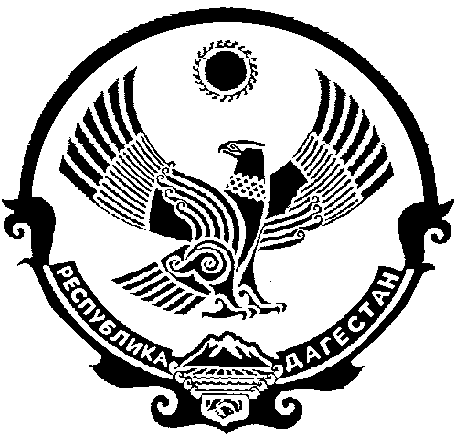 